Ո Ր Ո Շ ՈՒ Մ23 մայիսի   2020 թվականի   N 661 -Ա ՀԱՄԱՅՆՔԱՅԻՆ ԵՓԱԿԱՆՈՒԹՅՈՒՆ ՀԱՆԴԻՍԱՑՈՂ ԿԱՊԱՆ ՀԱՄԱՅՆՔԻ ԱՆՏԱՌԱՇԱՏ ԳՅՈՒՂԻ 2-ՐԴ ՓՈՂՈՑԻ ԹԻՎ 33 ՀԱՍՑԵՈՒՄ ԳՏՆՎՈՂ ԳՈՒՅՔԻ ԲԱԺԱՆՄԱՆ ԱՐԴՅՈՒՆՔՈՒՄ ԱՌԱՋԱՑԱԾ ՆՈՐ ԳՈՒՅՔԱՅԻՆ ՄԻԱՎՈՐԻՆ ՀԱՍՑԵ  ՏՐԱՄԱԴՐԵԼՈՒ ՄԱՍԻՆ Ղեկավարվելով «Տեղական ինքնակառավարման մասին» Հայաստանի Հանրապետության օրենքի 35-րդ հոդվածի 1-ին մասի 22) կետով, Հայաստանի Հանրապետության կառավարության 2005 թվականի դեկտեմբերի 29-ի «Հայաստանի Հանրապետության քաղաքային և գյուղական բնակավայրերում ներբնակավայրային աշխարհագրական օբյեկտների անվանակոչման, անվանափոխման, անշարժ գույքի` ըստ դրա գտնվելու և (կամ) տեղակայման վայրի համարակալման, հասցեավորման ու հասցեների պետական գրանցման կարգը հաստատելու և հասցեների գրանցման լիազոր մարմին սահմանելու մասին» թիվ 2387-Ն որոշումով,  ո ր ո շ ու մ ե մՀամայնքային սեփականություն հանդիսացող Կապան համայնքի Անտառաշատ գյուղի 2-րդ փողոցի թիվ 33 հասցեում գտնվող գույքի բաժանման  արդյունքում առաջացած նոր գույքային միավորին տրամադրել հասցե.0.07605հա մակերեսով հողամասի և 759.9 քառ.մ մակերեսով անավարտ անասնաշենքի հասցեն թողնել նույնը` Սյունիքի մարզ, Կապան համայնք, գյուղ Անտառաշատ, 2-րդ փողոց թիվ 33,0.01413 հա մակերեսով հողամասին և 140.6 քառ.մ մակերեսով անավարտ անասանաշենքին` Սյունիքի մարզ, Կապան համայնք, գյուղ Անտառաշատ, 2-րդ փողոց թիվ 33/1:ՀԱՄԱՅՆՔԻ ՂԵԿԱՎԱՐ                             ԳԵՎՈՐԳ ՓԱՐՍՅԱՆ 2020թ.մայիսի 23
        ք. Կապան
ՀԱՅԱՍՏԱՆԻ ՀԱՆՐԱՊԵՏՈՒԹՅԱՆ ԿԱՊԱՆ ՀԱՄԱՅՆՔԻ ՂԵԿԱՎԱՐ
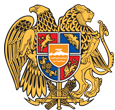 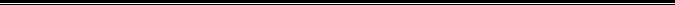 Հայաստանի Հանրապետության Սյունիքի մարզի Կապան համայնք 
ՀՀ, Սյունիքի մարզ, ք. Կապան, +374-285-42036, 060521818, kapan.syuniq@mta.gov.am